            Language for Describing Graphs Video Lesson1. Label the basic parts on this graph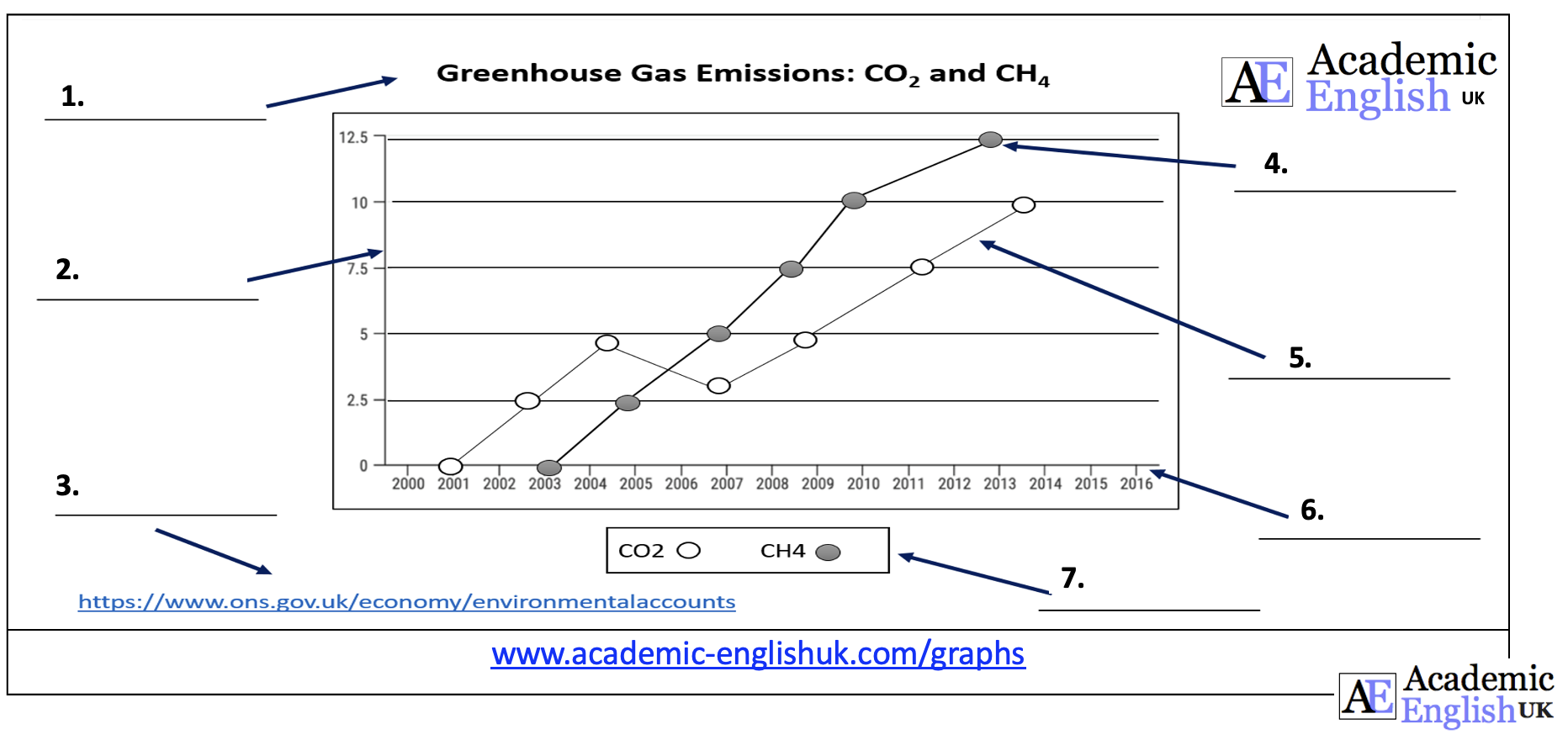 2. Language Review for describing graphs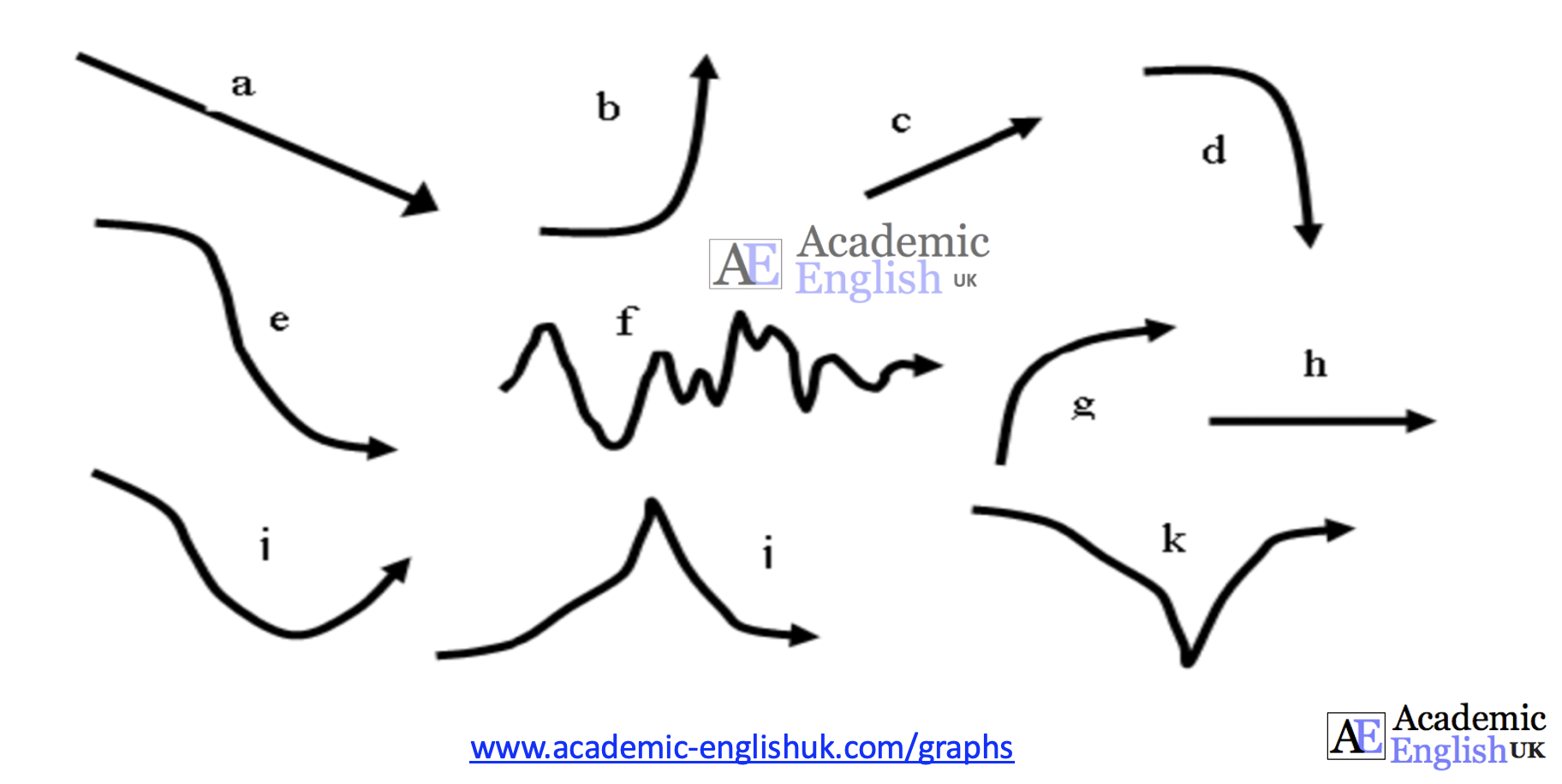 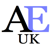 Worksheet Video: https://youtu.be/KctrK8QKTqg 3. Name the different types of graphical lines.4. Language ExercisesExercise 1Choose a suitable word from the language review (the number of letters of the word are given):1. To reach the highest point of development: P e a k 2. To rise very quickly at a high level: S _ _ _3. To be firmly fixed or not likely to move or change: _ _ _ _ _ _4. To have a continuous up and down shape or movement: _ _ _ _ _ _ _ _ _Exercise 2Choose the correct answer: 1. Energy price shares soared / dipped / stablilised in the first three months of the year at 0.56 but have since recovered to 0.58.2. The podcast’s audience has plunged / peaked / soared from 5,000 to 80,000 listeners in 1 week.3. The oil company’s share price fluctuated / plummeted / grew from 27% to 11% in two hours.Exercise 3 Put a suitable word in the gap: 1. High growth within the economy for 2023 shows that the unemployment rate is remaining extremely _______________ at 2.9%.2. Vegetable prices tend to _______________ between seasons with higher prices between Nov and March.3. House prices _______________ in 2022 with an average price of £250,000 and now seem to be _______________at this price after the steep rises over the last few years.Past Tense Verb FormsFill in the table:Graphical CollocationsVerb + AdjectiveFill in the table from the video:Verb + AdverbFill in the table from the video:Describe this graph: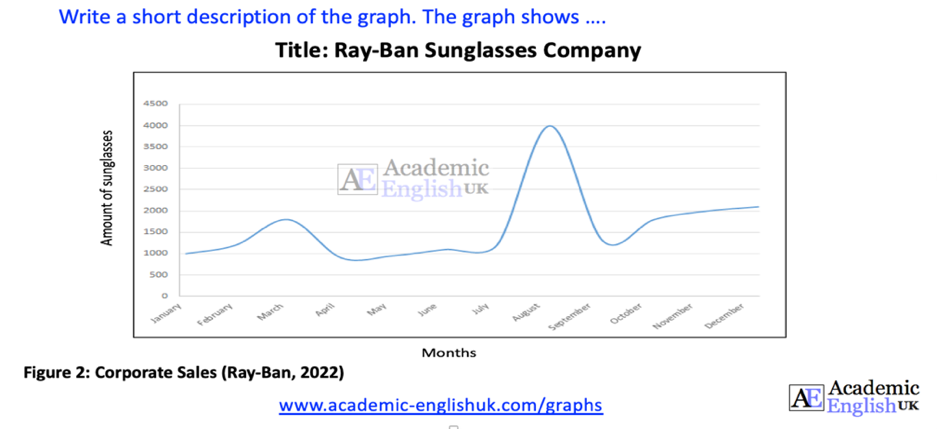 Worksheet Video: https://youtu.be/KctrK8QKTqg abc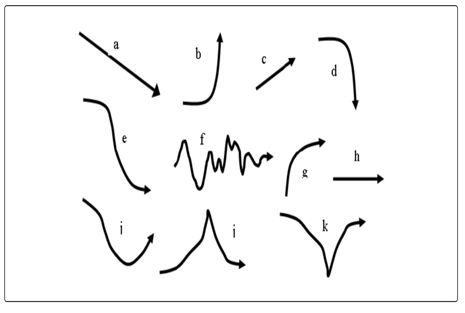 defghikPresent Past simplePast participleFallRiseGrowGo upAdjective Verb A / an big / considerable / dramatic / gradual / rapid / sharp / significant / slight / small / steady / substantial / threefold / twofold increaseA / an decreaseA / an fallA / an riseA / an declineA / an climbA / an dropVerb Adverbincreaseconsiderably / exponentially / dramatically / gradually / rapidly / sharply / significantly / slightly / steadily / substantiallydecreasefallrisedeclineclimbdropgrow